Durante a aula, será trabalhado em sala uma dinâmica em que os alunos trabalharão as “Greetings”, será trabalhado as palavras –e suas respostas, consecutivamente, “hello”, “how are you?”, “how old are you?”, “are you a boy or a girl?”, estimulando também a contarem sobre suas férias.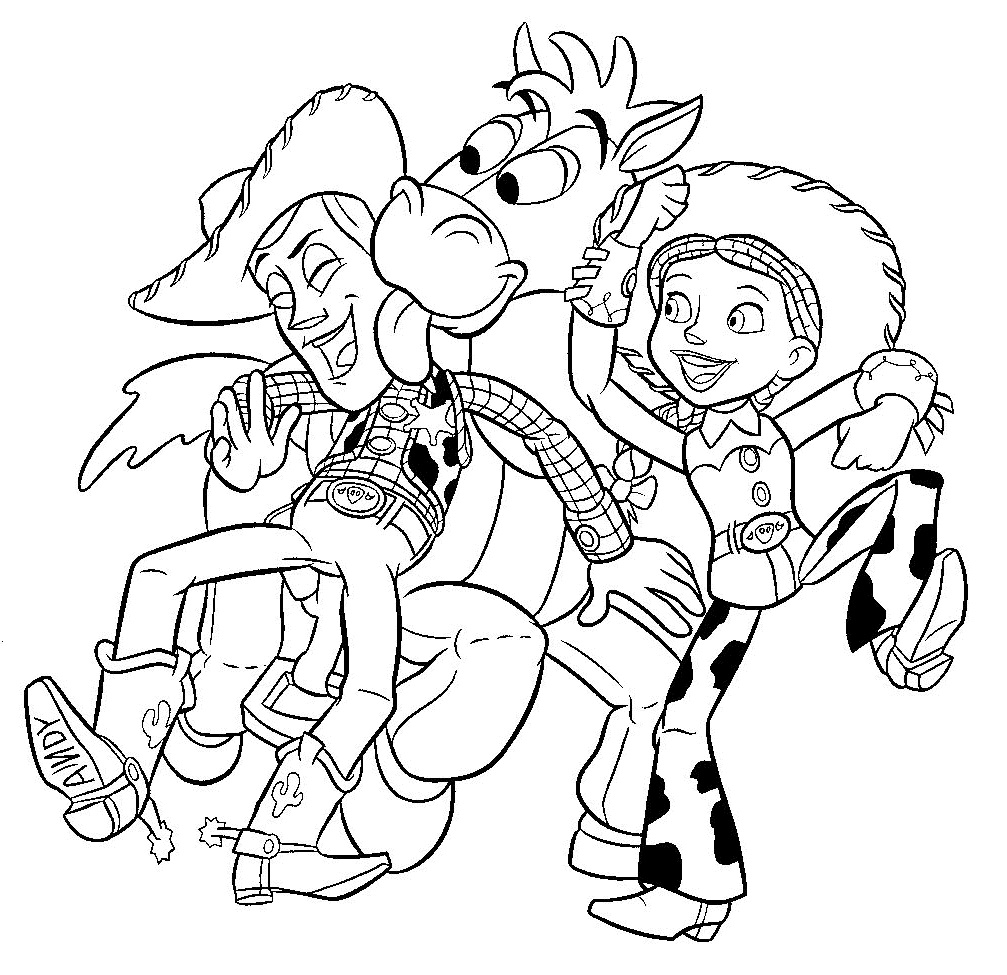 